                 Lista uczniów Technikum  Obsługi Turystycznej zakwalifikowanych na praktyki zagraniczne w Turyngii/Niemcy w programie Erasmus plus „Połączenie teorii z praktyką – łatwiejsze przejście do życia zawodowego” w Zespole Szkół im bł. ks. Piotra Dańkowskiego w Jordanowie.Termin wyjazdu 30 marzec – 26 kwiecień 2016r.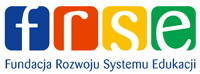 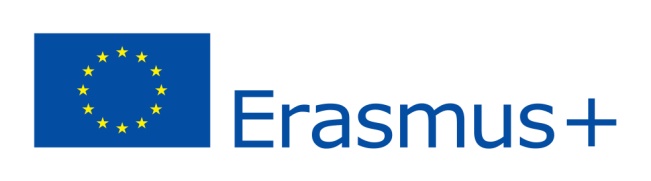 L.p.Nazwisko i imięKlasaPunkty1Mirek KrzysztofIII Technikum Obsługi Turystycznej372Pacyga PaulinaIII Technikum Obsługi Turystycznej353Chorążak KatarzynaIII Technikum Obsługi Turystycznej334Ślusarczyk MagdalenaIII Technikum Obsługi Turystycznej335Panek MałgorzataII Technikum Obsługi Turystycznej316Szpak MariolaII Technikum Obsługi Turystycznej267Kowalkowska KlaudiaII Technikum Obsługi Turystycznej238Ponicki GrzegorzIII Technikum Obsługi Turystycznej219Jagódka MariolaIII Technikum Obsługi Turystycznej2010Sandor ErykIII Technikum Obsługi Turystycznej16